Amendment No. 186The following instruments are separate instruments in the Federal Register of Legislation and are known collectively in the Food Standards Gazette as Amendment No.186.Table of contentsFood Standards (Application A1102 – L-carnitine in Food)Food Standards (Application A1168 – Glucoamylase from GM Aspergillus niger as a PA (Enzyme)   Food Standards (Proposal M1016) – (Maximum Residue Limits (2018))ISSN 1446-9685© Commonwealth of Australia 2019This work is copyright.  You may download, display, print and reproduce this material in unaltered form only (retaining this notice) for your personal, non-commercial use or use within your organisation.  All other rights are reserved.  Requests and inquiries concerning reproduction and rights should be addressed to The Information Officer, Food Standards Australia New Zealand, PO Box 5423, KINGSTON ACT 2604 or by email information@foodstandards.gov.au.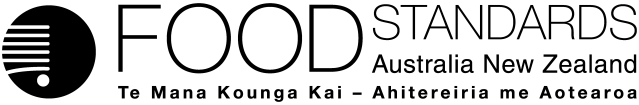 Food Standards (Application A1102 – L-carnitine in Food) VariationThe Board of Food Standards Australia New Zealand gives notice of the making of this variation under section 92 of the Food Standards Australia New Zealand Act 1991.  The variation commences on the date specified in clause 3 of this variation.Dated 17 July 2019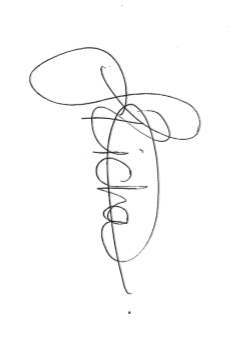 Standards Management OfficerDelegate of the Board of Food Standards Australia New ZealandNote:  This variation will be published in the Commonwealth of Australia Gazette No. FSC 127 on 25 July 2019 This means that this date is the gazettal date for the purposes of clause 3 of the variation. 1	NameThis instrument is the Food Standards (Application A1102 – L-carnitine in Food) Variation.2	Variation to a standard in the Australia New Zealand Food Standards CodeThe Schedule varies a Standard in the Australia New Zealand Food Standards Code.3	CommencementThe variation commences on the date of gazettal.Schedule[1]	Schedule 29 – Special purpose foods[1.1]	The table to section S29—19	Omit 	substitute:Food Standards (Application A1168 – Glucoamylase from GM Aspergillus niger as a PA (Enzyme)) VariationThe Board of Food Standards Australia New Zealand gives notice of the making of this variation under section 92 of the Food Standards Australia New Zealand Act 1991.  The variation commences on the date specified in clause 3 of this variation.Dated 17 July 2019Standards Management OfficerDelegate of the Board of Food Standards Australia New ZealandNote:  This variation will be published in the Commonwealth of Australia Gazette No. FSC 127 on 25 July 2019 This means that this date is the gazettal date for the purposes of clause 3 of the variation. 1	NameThis instrument is the Food Standards (Application A1168 – Glucoamylase from GM Aspergillus niger as a PA (Enzyme)) Variation.2	Variation to a Standard in the Australia New Zealand Food Standards CodeThe Schedule varies a Standard in the Australia New Zealand Food Standards Code.3	CommencementThe variation commences on the date of gazettal.Schedule[1]	Schedule 18 is varied by inserting in the table to subsection S18—9(3), in alphabetical orderFood Standards (Proposal M1016 – Maximum Residue Limits (2018)) VariationThe Board of Food Standards Australia New Zealand gives notice of the making of this variation under section 92 of the Food Standards Australia New Zealand Act 1991.  The variation commences on the date specified in clause 3 of this variation.Dated 17 July 2019Standards Management OfficerDelegate of the Board of Food Standards Australia New ZealandNote:  This variation will be published in the Commonwealth of Australia Gazette No. FSC 127 on 25 July 2019. This means that this date is the gazettal date for the purposes of clause 3 of the variation. 1	NameThis instrument is the Food Standards (Proposal M1016– Maximum Residue Limits (2018)) Variation.2	Variation to a standard in the Australia New Zealand Food Standards CodeThe Schedule varies a Standard in the Australia New Zealand Food Standards Code.3	CommencementThe variation commences on the date of gazettal.Schedule[1]	Schedule 20 is varied by[1.1]	omitting all entries for the following chemicals[1.2]	omitting for each of the following chemicals, the chemical residue name and permitted residue definition and substituting [1.3]	inserting in alphabetical order [1.4]	omitting from each of the following chemicals, the foods and associated MRLs  [1.5]	inserting for each of the following chemicals, the foods and associated MRLs in alphabetical order [1.6]	omitting for each of the following chemicals, the maximum residue limit for the food and substituting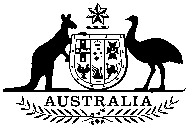 Commonwealthof AustraliaGazetteNo. FSC 127 Thursday 25 July 2019Published by Commonwealth of AustraliaNo. FSC 127 Thursday 25 July 2019Published by Commonwealth of AustraliaFood StandardsL-carnitine100 mgL-carnitine2 gGlucoamylase (EC 3.2.1.3) sourced from Aspergillus niger containing the gene for glucoamylase isolated from Talaromyces emersoniiTo hydrolyse starch in the manufacture of syrups, beverages, cereal-based products, fruit products and vegetable productsGMPAgvet chemical: AldoxycarbPermitted residue: Sum of aldoxycarb and its sulfone, expressed as aldoxycarbAgvet chemical: AzaconazolePermitted residue: AzaconazoleAgvet chemical: ChinomethionatPermitted residue: see OxythioquinoxAgvet chemical: DimethipinPermitted residue: DimethipinAgvet chemical: DimethirimolPermitted residue: DimethirimolAgvet chemical: FlucythrinatePermitted residue: FlucythrinateAgvet chemical: FlusilazolePermitted residue: FlusilazoleAgvet chemical: Oxydemeton-methylPermitted residue: Sum of oxydemeton-methyl and demeton-S-methyl sulphone, expressed as oxydemeton-methylAgvet chemical: OxythioquinoxPermitted residue: OxythioquinoxAgvet chemical: SulprofosPermitted residue: SulprofosAgvet chemical: TetrachlorvinphosPermitted residue: TetrachlorvinphosAgvet chemical: TetradifonPermitted residue: TetradifonAgvet chemical: ThiometonPermitted residue: Sum of thiometon, its sulfoxide and sulfone, expressed as thiometonAgvet chemical: TolylfluanidPermitted residue: TolylfluanidAgvet chemical: TrichloroethylenePermitted residue: TrichloroethyleneAgvet chemical: Clothianidin (see also thiamethoxam)Permitted residue: ClothianidinAgvet chemical: OlaquindoxPermitted residue: Sum of olaquindox and all metabolites which reduce to 2-(N-2-hydroxyethylcarbamoyl)-3-methyl quinoxaline , expressed as olaquindoxAgvet chemical: ThiamethoxamPermitted residue: Commodities of plant origin: ThiamethoxamCommodities of animal origin: Sum of thiamethoxam and N-(2-chloro-thiazol-5-ylmethyl)-N’-methyl-N’-nitro-guanidine, expressed as Thiamethoxam(Note: the metabolite clothianidin has separate MRLs)Agvet chemical: FenazaquinPermitted residue: FenazaquinAgvet chemical: FenazaquinPermitted residue: FenazaquinCherries2Agvet chemical: BoscalidAgvet chemical: BoscalidPermitted residue—commodities of plant origin:  BoscalidPermitted residue—commodities of animal origin:  Sum of boscalid, 2-chloro-N-(4′-chloro-5-hydroxybiphenyl-2-yl) nicotinamide and the glucuronide conjugate of 2-chloro-N-(4′-chloro-5-hydroxybiphenyl-2-yl) nicotinamide, expressed as boscalid equivalentsPermitted residue—commodities of plant origin:  BoscalidPermitted residue—commodities of animal origin:  Sum of boscalid, 2-chloro-N-(4′-chloro-5-hydroxybiphenyl-2-yl) nicotinamide and the glucuronide conjugate of 2-chloro-N-(4′-chloro-5-hydroxybiphenyl-2-yl) nicotinamide, expressed as boscalid equivalentsBoysenberryT10Dewberries (including boysenberry and loganberry and youngberry) [except boysenberry]T10Stone fruits3.5Agvet chemical: CarbarylAgvet chemical: CarbarylPermitted residue: CarbarylPermitted residue: CarbarylCassavaT0.1Agvet chemical: ChlorprophamAgvet chemical: ChlorprophamPermitted residue: ChlorprophamPermitted residue: ChlorprophamGarlic*0.05Onions, bulb*0.05Agvet chemical: Clodinafop acidAgvet chemical: Clodinafop acidPermitted residue: (R)-2-[4-(5-chloro-3-fluoro-2-pyridinyloxy) phenoxy] propanoic acidPermitted residue: (R)-2-[4-(5-chloro-3-fluoro-2-pyridinyloxy) phenoxy] propanoic acidBarleyT*0.02Agvet chemical: Clodinafop-propargylAgvet chemical: Clodinafop-propargylPermitted residue: Clodinafop-propargylPermitted residue: Clodinafop-propargylBarleyT*0.02Agvet chemical: ClofentezineAgvet chemical: ClofentezinePermitted residue: ClofentezinePermitted residue: ClofentezineStone fruits0.1Agvet chemical: CyhalothrinAgvet chemical: CyhalothrinPermitted residue: Cyhalothrin, sum of isomersPermitted residue: Cyhalothrin, sum of isomersBerries and other small fruit0.2Agvet chemical: CypermethrinAgvet chemical: CypermethrinPermitted residue: Cypermethrin, sum of isomers: Permitted residue: Cypermethrin, sum of isomers: Stone fruits 1Agvet chemical: DiafenthiuronAgvet chemical: DiafenthiuronPermitted residue: Sum of diafenthiuron; N-[2,6-bis(1-methylethyl)- 4-phenoxyphenyl]-N′-(1,1-dimethylethyl)urea; and N-[2,6-bis(1-methylethyl)-4-phenoxyphenyl]- N′-(1,1-dimethylethyl)carbodiimide, expressed as diafenthiuronPermitted residue: Sum of diafenthiuron; N-[2,6-bis(1-methylethyl)- 4-phenoxyphenyl]-N′-(1,1-dimethylethyl)urea; and N-[2,6-bis(1-methylethyl)-4-phenoxyphenyl]- N′-(1,1-dimethylethyl)carbodiimide, expressed as diafenthiuronPeanutT0.1Agvet chemical: DiuronAgvet chemical: DiuronPermitted residue: Sum of diuron and 3,4- dichloroaniline, expressed as diuronPermitted residue: Sum of diuron and 3,4- dichloroaniline, expressed as diuronFruit0.5Agvet chemical: FenvalerateAgvet chemical: FenvaleratePermitted residue: Fenvalerate, sum of isomersPermitted residue: Fenvalerate, sum of isomersPeanutT0.1Agvet chemical: Flamprop-methylAgvet chemical: Flamprop-methylPermitted residue: Flamprop-methylPermitted residue: Flamprop-methylSafflower seed*0.05Agvet chemical: FluxapyroxadAgvet chemical: FluxapyroxadPermitted residue: FluxapyroxadPermitted residue: FluxapyroxadBlackberries5Blueberries7Raspberries, red, black5Strawberry4Agvet chemical: OlaquindoxAgvet chemical: OlaquindoxPermitted residue: Sum of olaquindox and all metabolites which reduce to 2-(N-2-hydroxyethylcarbamoyl)-3-methyl quinoxalone, expressed as olaquindoxPermitted residue: Sum of olaquindox and all metabolites which reduce to 2-(N-2-hydroxyethylcarbamoyl)-3-methyl quinoxalone, expressed as olaquindoxPoultry, edible offal of0.3Poultry meat0.3Agvet chemical: PermethrinAgvet chemical: PermethrinPermethrin, sum of isomersPermethrin, sum of isomersCoriander (leaves, roots, stems)30Herbs30Kaffir lime leaves30Lemon balm30Lemon grass30Agvet chemical: PhosmetAgvet chemical: PhosmetPermitted residue: Sum of phosmet and its oxygen analogue, expressed as phosmetPermitted residue: Sum of phosmet and its oxygen analogue, expressed as phosmetKiwifruit15Pome fruits1Stone fruits1Agvet chemical: PropargiteAgvet chemical: PropargitePermitted residue: PropargitePermitted residue: PropargiteCurrant, blackT3MangosteenT3RambutanT3Agvet chemical: PyridateAgvet chemical: PyridatePermitted residue: sum of pyridate and metabolites containing 6 chloro-4-hydroxyl-3-phenyl pyridazine, expressed as pyridatePermitted residue: sum of pyridate and metabolites containing 6 chloro-4-hydroxyl-3-phenyl pyridazine, expressed as pyridateChick pea (dry)*0.1Peanut*0.1Agvet chemical: PyrimethanilAgvet chemical: PyrimethanilPermitted residue: PyrimethanilPermitted residue: PyrimethanilBerries and other small fruits [except blueberries; grapes; strawberry]T5Agvet chemical: SulfoxaflorAgvet chemical: SulfoxaflorPermitted residue: SulfoxaflorPermitted residue: SulfoxaflorDried grapes (currants, raisins and sultanas)T10Grapes [except wine grapes]T3Wine grapes*0.01Agvet chemical: TebufenozideAgvet chemical: TebufenozidePermitted residue: TebufenozidePermitted residue: TebufenozideBlueberriesT2Coffee beansT0.05NectarineT1PeachT1RambutanT3Agvet chemical: TriflumizoleAgvet chemical: TriflumizolePermitted residue: Sum of triflumizole and (E)-4-chloro-a,a,a-trifluoro- N-(1-amino-2-propoxyethylidene)-o-toluidine, expressed as triflumizolePermitted residue: Sum of triflumizole and (E)-4-chloro-a,a,a-trifluoro- N-(1-amino-2-propoxyethylidene)-o-toluidine, expressed as triflumizolePome fruits0.5Agvet chemical: 2,4-DAgvet chemical: 2,4-DPermitted residue:  2,4-DPermitted residue:  2,4-DCherries0.05Agvet chemical: AbamectinAgvet chemical: AbamectinPermitted residue: Avermectin B1aPermitted residue: Avermectin B1aCranberry0.05Agvet chemical: AcetamipridAgvet chemical: AcetamipridPermitted residue—commodities of plant origin:  AcetamipridPermitted residue—commodities of animal origin:  Sum of acetamiprid and N-demethyl acetamiprid ((E)-N1-[(6-chloro-3-pyridyl)methyl]-N2-cyanoacetamidine), expressed as acetamipridPermitted residue—commodities of plant origin:  AcetamipridPermitted residue—commodities of animal origin:  Sum of acetamiprid and N-demethyl acetamiprid ((E)-N1-[(6-chloro-3-pyridyl)methyl]-N2-cyanoacetamidine), expressed as acetamipridRaspberries, red, black2Agvet chemical: BenzovindiflupyrAgvet chemical: BenzovindiflupyrPermitted residue: BenzovindiflupyrPermitted residue: BenzovindiflupyrPotato0.02Agvet chemical: BoscalidAgvet chemical: BoscalidPermitted residue—commodities of plant origin:  BoscalidPermitted residue—commodities of animal origin:  Sum of boscalid, 2-chloro-N-(4′-chloro-5-hydroxybiphenyl-2-yl) nicotinamide and the glucuronide conjugate of 2-chloro-N-(4′-chloro-5-hydroxybiphenyl-2-yl) nicotinamide, expressed as boscalid equivalentsPermitted residue—commodities of plant origin:  BoscalidPermitted residue—commodities of animal origin:  Sum of boscalid, 2-chloro-N-(4′-chloro-5-hydroxybiphenyl-2-yl) nicotinamide and the glucuronide conjugate of 2-chloro-N-(4′-chloro-5-hydroxybiphenyl-2-yl) nicotinamide, expressed as boscalid equivalentsDewberries (including boysenberry and loganberry and youngberry)T10Cherries4Stone fruits [except cherries] 3.5Agvet chemical: BupirimateAgvet chemical: BupirimatePermitted residue: BupirimatePermitted residue: BupirimateAll other foods except animal food commodities0.02Currants, black, red, white5Agvet chemical: CarbarylAgvet chemical: CarbarylPermitted residue: CarbarylPermitted residue: CarbarylAll other foods except animal food commodities0.02Agvet chemical: Chlorpyrifos-methylAgvet chemical: Chlorpyrifos-methylPermitted residue: Chlorpyrifos-methylPermitted residue: Chlorpyrifos-methylOilseed [except cotton seed]0.15Pulses [except lupin (dry)]0.15Agvet chemical: ClofentezineAgvet chemical: ClofentezinePermitted residue: ClofentezinePermitted residue: ClofentezineCherries1Stone fruits [except cherries]0.1Tea, green, black*0.05Agvet chemical: ClothianidinAgvet chemical: ClothianidinPermitted residue: ClothianidinPermitted residue: ClothianidinBrassica (cole or cabbage) vegetables, Head cabbage, Flowerhead brassicas0.5Cereal grains [except maize, popcorn and sorghum]*0.02Leafy vegetables0.7Agvet chemical: CyflufenamidAgvet chemical: CyflufenamidPermitted residue: CyflufenamidPermitted residue: CyflufenamidHops, dry5Agvet chemical: CyhalothrinAgvet chemical: CyhalothrinPermitted residue: Cyhalothrin, sum of isomersPermitted residue: Cyhalothrin, sum of isomersBerries and other small fruits [except Strawberry]0.2Strawberry0.5Pecan0.05Agvet chemical: CyprodinilAgvet chemical: CyprodinilPermitted residue: CyprodinilPermitted residue: CyprodinilPomegranate10Agvet chemical: CypermethrinAgvet chemical: CypermethrinPermitted residue: Cypermethrin, sum of isomersPermitted residue: Cypermethrin, sum of isomersCherries2Stone fruits [except cherries]1Agvet chemical: DifenoconazoleAgvet chemical: DifenoconazolePermitted residue: DifenoconazolePermitted residue: DifenoconazoleCranberry0.6Grapefruit0.6Lemon0.6Orange0.6Pecan0.03Tea, green, black*0.05Agvet chemical: DiflubenzuronAgvet chemical: DiflubenzuronPermitted residue: DiflubenzuronPermitted residue: DiflubenzuronCitrus fruits3Agvet chemical: DiflufenicanAgvet chemical: DiflufenicanPermitted residue: DiflufenicanPermitted residue: DiflufenicanTea, green, black*0.05Agvet chemical: DiuronAgvet chemical: DiuronPermitted residue:  Sum of diuron and 3,4- dichloroaniline, expressed as diuronPermitted residue:  Sum of diuron and 3,4- dichloroaniline, expressed as diuronBanana0.5DateT0.5Pineapple0.5Agvet chemical: EmamectinAgvet chemical: EmamectinPermitted residue: Sum of emamectin B1a and emamectin B1bPermitted residue: Sum of emamectin B1a and emamectin B1bPecan0.02Tea, green, black*0.02Agvet chemical: FamoxadoneAgvet chemical: FamoxadonePermitted residue: FamoxadonePermitted residue: FamoxadoneRaspberries, red, black10Agvet chemical: FenbuconazoleAgvet chemical: FenbuconazolePermitted residue: FenbuconazolePermitted residue: FenbuconazoleTea, green, black*0.05Agvet chemical: FenpyrazamineAgvet chemical: FenpyrazaminePermitted residue: FenpyrazaminePermitted residue: FenpyrazamineBlueberries5Agvet chemical: Fluazifop-p-butylAgvet chemical: Fluazifop-p-butylPermitted residue:  Sum of fluazifop-butyl, fluazifop and their conjugates, expressed as fluazifopPermitted residue:  Sum of fluazifop-butyl, fluazifop and their conjugates, expressed as fluazifopAll other foods except animal food commodities0.02Pecan0.05Agvet chemical: FluazinamAgvet chemical: FluazinamPermitted residue: FluazinamPermitted residue: FluazinamAl other foods except animal food commodities0.01Blueberries7Agvet chemical: FluopyramAgvet chemical: FluopyramPermitted residue—commodities of plant origin:  Fluopyram
Permitted residue—commodities of animal origin:  Sum of fluopyram and 2-(trifluoromethyl)-benzamide, expressed as fluopyramPermitted residue—commodities of plant origin:  Fluopyram
Permitted residue—commodities of animal origin:  Sum of fluopyram and 2-(trifluoromethyl)-benzamide, expressed as fluopyramBlueberries7Agvet chemical: Flupyradifurone Agvet chemical: Flupyradifurone Permitted residue: FlupyradifuronePermitted residue: FlupyradifuroneStone fruits1.5Agvet chemical: FluxapyroxadAgvet chemical: FluxapyroxadPermitted residue: FluxapyroxadPermitted residue: FluxapyroxadBerries and other small fruit (except grapes)7Brussels sprouts; Head Cabbages4Agvet chemical: FolpetAgvet chemical: FolpetPermitted residue: FolpetPermitted residue: FolpetCurrants, black, red, white0.03Agvet chemical: Halosulfuron-methylAgvet chemical: Halosulfuron-methylPermitted residue: Halosulfuron-methylPermitted residue: Halosulfuron-methylRaspberries, red, black0.05Agvet chemical: MandestrobinAgvet chemical: MandestrobinPermitted residue: MandestrobinPermitted residue: MandestrobinAll other foods except animal food commodities0.05Dried grapes (raisins)7Grapes5Rape seed (canola) 0.5Strawberry3Agvet chemical: MesotrioneAgvet chemical: MesotrionePermitted residue: MesotrionePermitted residue: MesotrioneAsparagus0.01Blueberries0.01Cherries0.01Grapefruit0.01Lemon0.01Oranges, sweet, sour0.01Peach0.01Pecan0.01Plums (including prunes)0.01Agvet chemical: MetaflumizoneAgvet chemical: MetaflumizonePermitted residue:  Sum of metaflumizone, its E and Z isomers and its metabolite 4-{2-oxo-2-[3-(trifluoromethyl) phenyl]ethyl}-benzonitrile expressed as metaflumizonePermitted residue:  Sum of metaflumizone, its E and Z isomers and its metabolite 4-{2-oxo-2-[3-(trifluoromethyl) phenyl]ethyl}-benzonitrile expressed as metaflumizoneCoffee beans0.1Maize0.02Soybean0.2Sugar cane0.02Agvet chemical: MetalaxylAgvet chemical: MetalaxylPermitted residue: MetalaxylPermitted residue: MetalaxylGrapefruit1Lemon1Oranges, sweet, sour1Agvet chemical: MethamidophosAgvet chemical: MethamidophosPermitted residue: Methamidophossee also AcephatePermitted residue: Methamidophossee also AcephateRaspberry, black, red*0.01Agvet chemical: MethidathionAgvet chemical: MethidathionPermitted residue:  MethidathionPermitted residue:  MethidathionTea, green, black0.1Agvet chemical: PenthiopyradAgvet chemical: PenthiopyradPermitted residue—commodities of plant origin:  Penthiopyrad
Permitted residue—commodities of animal origin:  Sum of penthiopyrad and 1-methyl-3-(trifluoromethyl)-1H-pyrazol-4-ylcarboxamide, expressed as penthiopyradPermitted residue—commodities of plant origin:  Penthiopyrad
Permitted residue—commodities of animal origin:  Sum of penthiopyrad and 1-methyl-3-(trifluoromethyl)-1H-pyrazol-4-ylcarboxamide, expressed as penthiopyradBlueberries3Agvet chemical: PhenmediphamAgvet chemical: PhenmediphamPermitted residue—commodities of plant origin:  Phenmedipham
Permitted residue—commodities of animal origin: 3-methyl-N-(3-hydroxyphenyl)carbamatePermitted residue—commodities of plant origin:  Phenmedipham
Permitted residue—commodities of animal origin: 3-methyl-N-(3-hydroxyphenyl)carbamateAll other foods except animal food commodities0.02Strawberry0.3Agvet chemical: PhosmetAgvet chemical: PhosmetPermitted residue:  Sum of phosmet and its oxygen analogue, expressed as phosmetPermitted residue:  Sum of phosmet and its oxygen analogue, expressed as phosmetAll other foods except animal food commodities0.05Oranges3Agvet chemical: PhosphineAgvet chemical: PhosphinePermitted residue:  All phosphides, expressed as hydrogen phosphide (phosphine)Permitted residue:  All phosphides, expressed as hydrogen phosphide (phosphine)All other foods except animal food commodities*0.01Agvet chemical: PirimicarbAgvet chemical: PirimicarbPermitted residue:  Sum of pirimicarb, demethyl-pirimicarb and the N-formyl-(methylamino) analogue (demethylformamido-pirimicarb), expressed as pirimicarbPermitted residue:  Sum of pirimicarb, demethyl-pirimicarb and the N-formyl-(methylamino) analogue (demethylformamido-pirimicarb), expressed as pirimicarbCherries5Currants, black, red, white1Raspberries, red, black4Agvet chemical: ProchlorazAgvet chemical: ProchlorazPermitted residue: Sum of prochloraz and its metabolites containing the 2,4,6-trichlorophenol moiety, expressed as prochlorazPermitted residue: Sum of prochloraz and its metabolites containing the 2,4,6-trichlorophenol moiety, expressed as prochlorazCherries*0.05Agvet chemical: ProfenofosAgvet chemical: ProfenofosPermitted residue: ProfenofosPermitted residue: ProfenofosTea, green, black*0.05Agvet chemical: PropaquizafopAgvet chemical: PropaquizafopPermitted residue: Propaquizafop and acid and oxophenoxy metabolites, measured as 6-chloro-2-methoxyquinoxaline, expressed as propaquizafopPermitted residue: Propaquizafop and acid and oxophenoxy metabolites, measured as 6-chloro-2-methoxyquinoxaline, expressed as propaquizafopCurrants, black, red, white*0.05Raspberries, red, black*0.05Strawberry*0.05Agvet chemical: PyraclostrobinAgvet chemical: PyraclostrobinPermitted residue—commodities of plant origin:  Pyraclostrobin
Permitted residue—commodities of animal origin:  Sum of pyraclostrobin and metabolites hydrolysed to 1-(4-chloro-phenyl)-1H-pyrazol-3-ol, expressed as pyraclostrobinPermitted residue—commodities of plant origin:  Pyraclostrobin
Permitted residue—commodities of animal origin:  Sum of pyraclostrobin and metabolites hydrolysed to 1-(4-chloro-phenyl)-1H-pyrazol-3-ol, expressed as pyraclostrobinOranges2Agvet chemical: QuinoxyfenAgvet chemical: QuinoxyfenPermitted residue: QuinoxyfenPermitted residue: QuinoxyfenTea, green, black*0.05Agvet chemical: Quizalofop-ethylAgvet chemical: Quizalofop-ethylPermitted residue: Sum of quizalofop-ethyl and quizalofop acid and other esters, expressed as quizalofop-ethylPermitted residue: Sum of quizalofop-ethyl and quizalofop acid and other esters, expressed as quizalofop-ethylAll other foods except animal food commodities0.01Currants, black, red, white*0.05Agvet chemical: Quizalofop-p-tefurylAgvet chemical: Quizalofop-p-tefurylPermitted residue: Sum of quizalofop-p-tefuryl and quizalofop acid, expressed as quizalofop-p-tefurylPermitted residue: Sum of quizalofop-p-tefuryl and quizalofop acid, expressed as quizalofop-p-tefurylAll other foods except animal food commodities0.01Currants, black, red, white*0.05Agvet chemical: RimsulfuronAgvet chemical: RimsulfuronPermitted residue: RimsulfuronPermitted residue: RimsulfuronBlueberries0.02Agvet chemical: SaflufenacilAgvet chemical: SaflufenacilPermitted residue—commodities of plant origin:  
Sum of saflufenacil, N′-{2-chloro-4-fluoro-5-[1,2,3,6-tetrahydro-2,6-dioxo-4-(trifluoromethyl)pyrimidin-1-yl]benzoyl-N-isopropyl sulfamide and N-[4-chloro-2-fluoro-5-({[(isopropylamino)sulfonyl]amino} carbonyl)phenyl]urea, expressed as saflufenacil equivalents Permitted residue—commodities of animal origin:  SaflufenacilPermitted residue—commodities of plant origin:  
Sum of saflufenacil, N′-{2-chloro-4-fluoro-5-[1,2,3,6-tetrahydro-2,6-dioxo-4-(trifluoromethyl)pyrimidin-1-yl]benzoyl-N-isopropyl sulfamide and N-[4-chloro-2-fluoro-5-({[(isopropylamino)sulfonyl]amino} carbonyl)phenyl]urea, expressed as saflufenacil equivalents Permitted residue—commodities of animal origin:  SaflufenacilCotton seed0.2Rape seed0.6Sunflower seed0.7Sugar cane molasses1Agvet chemical: SethoxydimAgvet chemical: SethoxydimPermitted residue:  Sum of sethoxydim and metabolites containing the 5-(2-ethylthiopropyl)cyclohexene-3-one and 5-(2-ethylthiopropyl)-5-hydroxycyclohexene-3-one moieties and their sulfoxides and sulfones, expressed as sethoxydimPermitted residue:  Sum of sethoxydim and metabolites containing the 5-(2-ethylthiopropyl)cyclohexene-3-one and 5-(2-ethylthiopropyl)-5-hydroxycyclohexene-3-one moieties and their sulfoxides and sulfones, expressed as sethoxydimAll other foods except animal food commodities0.1Agvet chemical: SulfoxaflorAgvet chemical: SulfoxaflorPermitted residue: SulfoxaflorPermitted residue: SulfoxaflorGrapes*0.01Agvet chemical: TebufenozideAgvet chemical: TebufenozidePermitted residue: TebufenozidePermitted residue: TebufenozideAll other foods except animal food commodities0.05Agvet chemical: TebufenpyradAgvet chemical: TebufenpyradPermitted residue: TebufenpyradPermitted residue: TebufenpyradAll other foods except animal food commodities0.02Strawberry1Agvet chemical: TeflubenzuronAgvet chemical: TeflubenzuronPermitted residue: TeflubenzuronPermitted residue: TeflubenzuronCitrus fruits0.5Maize0.1Soya bean (dry)0.05Sugar cane0.01Agvet chemical: TerbacilAgvet chemical: TerbacilPermitted residue: TerbacilPermitted residue: TerbacilBlueberries0.2Agvet chemical: Thiophanate-methyl Agvet chemical: Thiophanate-methyl Permitted residue:  Sum of thiophanate-methyl and 2-aminobenzimidazole,expressed as thiophanate-methylPermitted residue:  Sum of thiophanate-methyl and 2-aminobenzimidazole,expressed as thiophanate-methylMango2Agvet chemical: TrifluralinAgvet chemical: TrifluralinPermitted residue: TrifluralinPermitted residue: TrifluralinTea, green, black*0.05Agvet chemical: ChlorantraniliproleAgvet chemical: ChlorantraniliprolePermitted residue: plant commodities and animal commodities other than milk: Chlorantraniliprole, Permitted residue—milk:  Sum of chlorantraniliprole, 3-bromo-N-[4-chloro-2-(hydroxymethyl)-6-[(methylamino)carbonyl]phenyl]-1-(3-chloro-2-pyridinyl)-1H-pyrazole-5-carboxamide, and 3-bromo-N-[4-chloro-2-(hydroxymethyl)-6-[[((hydroxymethyl)amino)carbonyl]phenyl]-1-(3-chloro-2-pyridinyl)-1H-pyrazole-5-carboxamide, expressed as chlorantraniliprolePermitted residue: plant commodities and animal commodities other than milk: Chlorantraniliprole, Permitted residue—milk:  Sum of chlorantraniliprole, 3-bromo-N-[4-chloro-2-(hydroxymethyl)-6-[(methylamino)carbonyl]phenyl]-1-(3-chloro-2-pyridinyl)-1H-pyrazole-5-carboxamide, and 3-bromo-N-[4-chloro-2-(hydroxymethyl)-6-[[((hydroxymethyl)amino)carbonyl]phenyl]-1-(3-chloro-2-pyridinyl)-1H-pyrazole-5-carboxamide, expressed as chlorantraniliproleCherries2.5Agvet chemical: DeltamethrinAgvet chemical: DeltamethrinPermitted residue: DeltamethrinPermitted residue: DeltamethrinCurrants, black, red, white0.6Agvet chemical: FluxapyroxadAgvet chemical: FluxapyroxadPermitted residue: FluxapyroxadPermitted residue: FluxapyroxadGrapes [except dried grapes]3Agvet chemical: MetaflumizoneAgvet chemical: MetaflumizonePermitted residue:  Sum of metaflumizone, its E and Z isomers and its metabolite 4-{2-oxo-2-[3-(trifluoromethyl) phenyl]ethyl}-benzonitrile expressed as metaflumizonePermitted residue:  Sum of metaflumizone, its E and Z isomers and its metabolite 4-{2-oxo-2-[3-(trifluoromethyl) phenyl]ethyl}-benzonitrile expressed as metaflumizoneCitrus fruits2Agvet chemical: PyrimethanilAgvet chemical: PyrimethanilPermitted residue: PyrimethanilPermitted residue: PyrimethanilBerries and other small fruits [except blueberries, grapes, strawberry]15Agvet chemical: SethoxydimAgvet chemical: SethoxydimPermitted residue:  Sum of sethoxydim and metabolites containing the 5-(2-ethylthiopropyl)cyclohexene-3-one and 5-(2-ethylthiopropyl)-5-hydroxycyclohexene-3-one moieties and their sulfoxides and sulfones, expressed as sethoxydimPermitted residue:  Sum of sethoxydim and metabolites containing the 5-(2-ethylthiopropyl)cyclohexene-3-one and 5-(2-ethylthiopropyl)-5-hydroxycyclohexene-3-one moieties and their sulfoxides and sulfones, expressed as sethoxydimBlueberries4